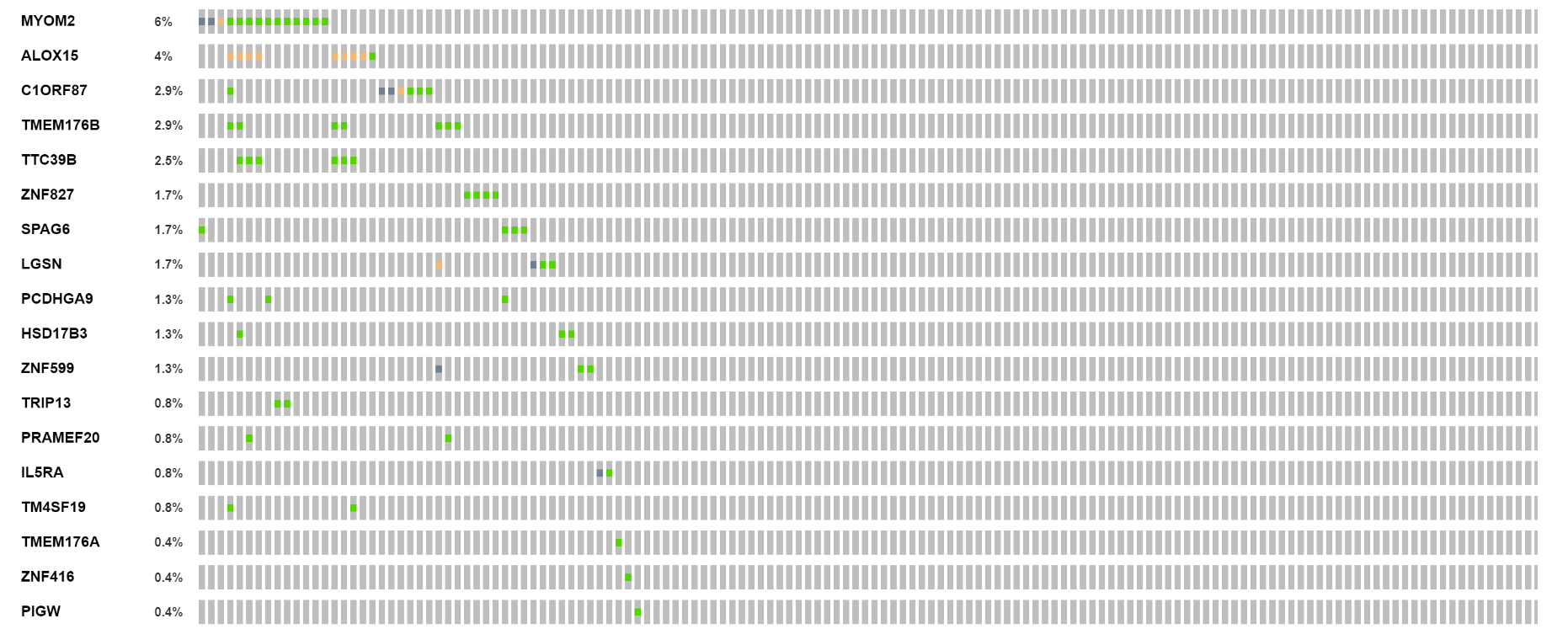 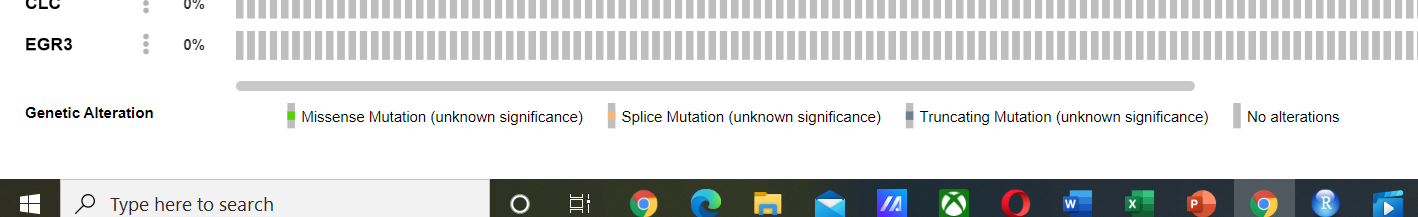 Figure S1. Mutations in up-regulated candidate genes in brain metastasis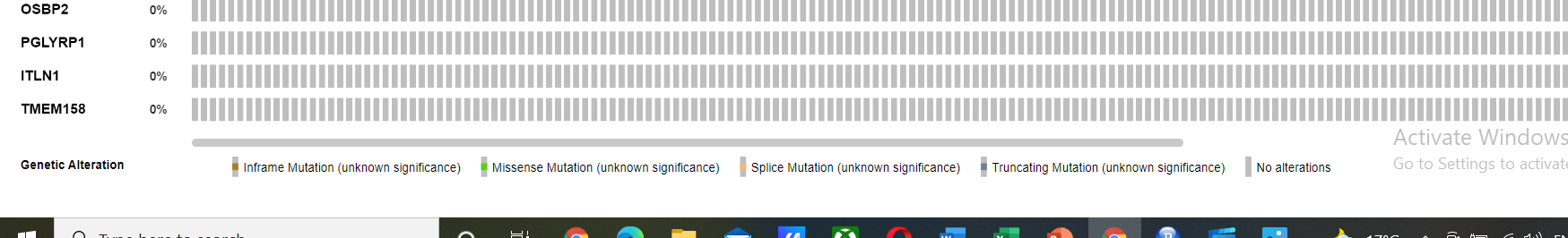 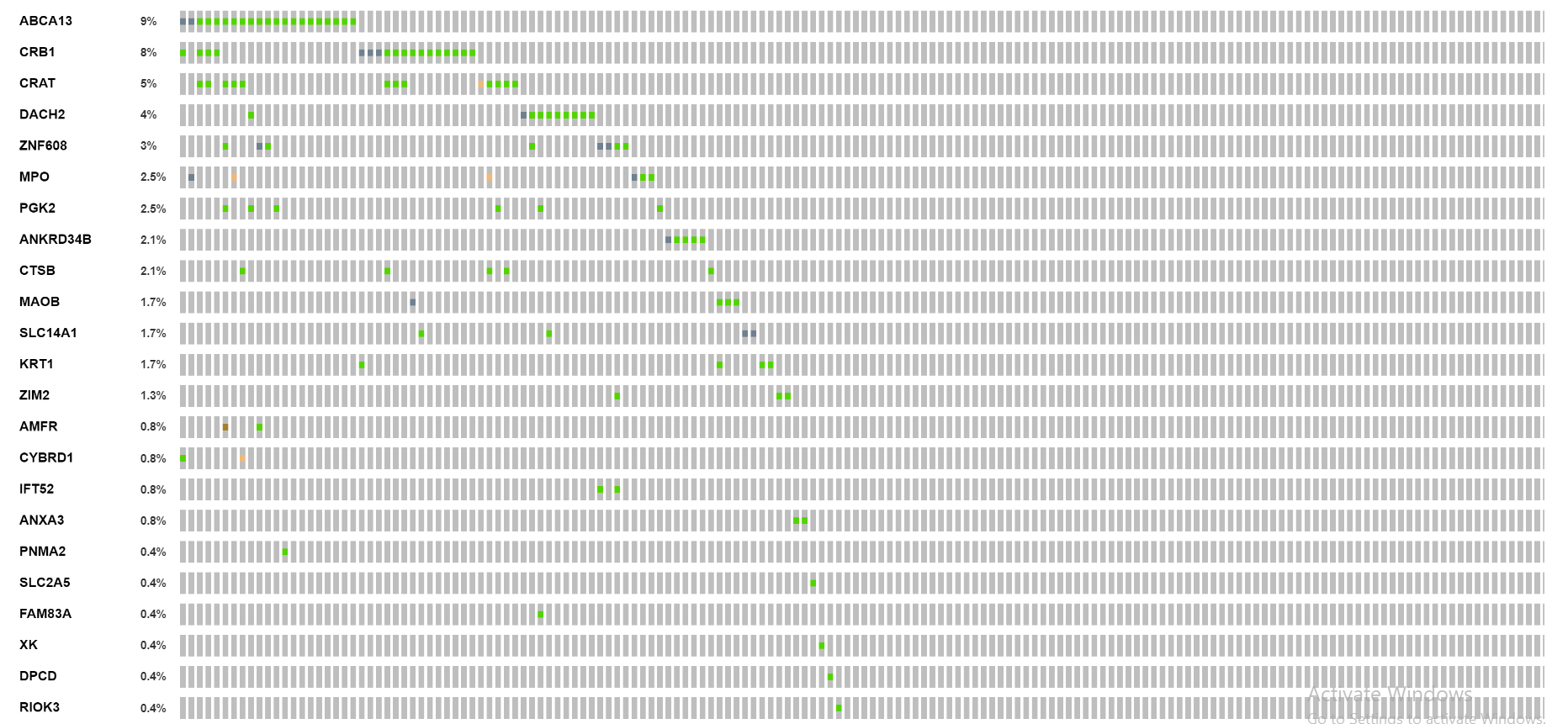 Figure S2.  Mutations in down-regulated candidate genes in brain metastasis